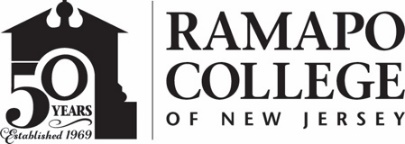 RAMAPO COLLEGE OF NEW JERSEYOffice of Marketing and CommunicationsPress ReleaseJanuary 21, 2020Contact: Angela Daidone		   	201-684-7477news@ramapo.eduVisual Effects and Animation Experts to Highlight Two-Day Conference at Ramapo CollegeMAHWAH, N.J. – Professionals in the world of film visual special effects and animation will discuss their trade and give a peek behind the scenes during a two-day VFX/Animation Conference on February 7-8 at Ramapo College of New Jersey. Ramapo alumnus and Oscar winner Brian Walters (“Spiderman: Into the Spider-Verse”), cinematographer James Williams (“Building a Dancer”), creative director Johnny Motion (“Iron Man 2”) and Ramapo alumna Samantha O’Malley (MLB animation/graphics) highlight the experts panel.The conference, to be held in Ramapo College’s Berrie Center for Visual and Performing Arts, will also include workshops for students and educators and the Black Maria Film Festival special animation screening. For information and to reserve tickets, call 201-684-7844 or visit www.ramapo.edu/berriecenter Free parking is available.For other inquiries, contact Associate Professor of 3D Design and Animation Ann LePore at alepore@ramapo.eduMedia wishing to attend may contact Angela Daidone, public relations specialist at Ramapo College, at adaidon1@ramapo.edu or 201-684-7477.SCHEDULE OF EVENTSFriday, February 7New Jersey Young Filmmakers Festival 7-9 p.m. Showcase of high school and college animatorsSharp TheaterFree and open to the public Saturday, February 8K-12 Educator Workshop on Animation, STEAM and Grant Writing, 1:30-4 p.m.Meet in Berrie Center Lobby$40Jr. High and HS Students Workshop on Stop Motion and 3D Animation, 1:30-4 p.m.Meet in Berrie Center Lobby$20Animation and VFX Professionals Panel, 5-7 p.m.  Featuring Oscar-winning alumnus Brian Walters, James Williams, Johnny Motion, and alumna Samantha O’Malley Sharp Theater$20Black Maria Special Animation Festival, 8-10 p.m.  Sharp Theater$10 Adult, $5 with student ID at the door						###Ramapo College of New Jersey is the state’s premier public liberal arts college and is committed to academic excellence through interdisciplinary and experiential learning, and international and intercultural understanding. The College is ranked #1 among New Jersey public institutions by College Choice, and is recognized as a top college by U.S. News & World Report, Kiplinger’s, Princeton Review and Money magazine, among others. Ramapo College is also distinguished as a Career Development College of Distinction by CollegesofDistinction.com, boasts the best campus housing in New Jersey on Niche.com, and is designated a “Military Friendly College” in Victoria Media’s Guide to Military Friendly Schools.Established in 1969, Ramapo College offers bachelor’s degrees in the arts, business, data science, humanities, social sciences and the sciences, as well as in professional studies, which include business, education, nursing and social work. In addition, the College offers courses leading to teacher certification at the elementary and secondary levels, and offers graduate programs leading to master’s degrees in Accounting, Business Administration, Data Science, Educational Technology, Educational Leadership, Nursing, Social Work and Special Education. 